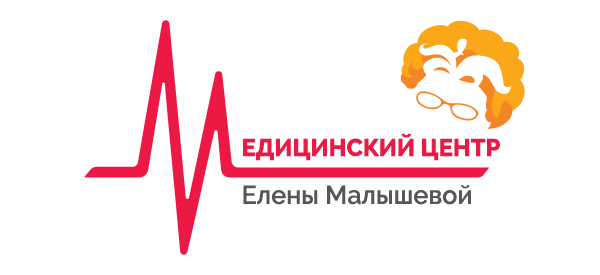 График приема граждан руководителем ООО «Медицинский центр Елены Малышевой»:Запись на личный прием граждан осуществляется по телефону контактного центра: (495) 268 12 12;по адресу электронной почты: info@clinicamalyshevoy.ru или по обращению к администраторам (ресепшн).При личном приеме гражданин предъявляет документ, удостоверяющий его личность.Курманов Александр ГеннадьевичГенеральный директорВторник 09.00 – 11.00 Пятница 09.00 – 11.00 